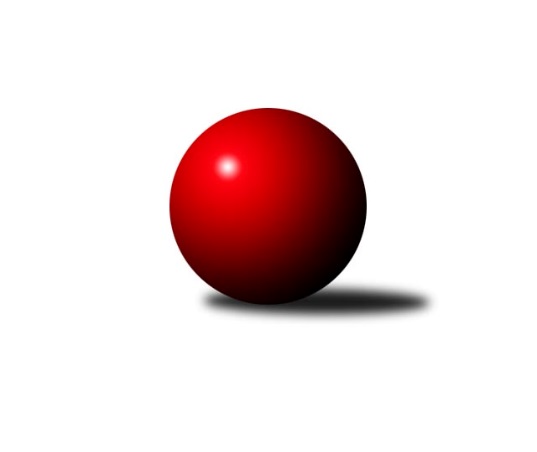 Č.1Ročník 2022/2023	24.5.2024 Mistrovství Prahy 1 2022/2023Statistika 1. kolaTabulka družstev:		družstvo	záp	výh	rem	proh	skore	sety	průměr	body	plné	dorážka	chyby	1.	SC Olympia Radotín	1	1	0	0	7.0 : 1.0 	(9.0 : 3.0)	2647	2	1810	837	31	2.	SK Uhelné sklady	1	1	0	0	7.0 : 1.0 	(8.0 : 4.0)	2403	2	1693	710	44	3.	KK Slavoj C	1	1	0	0	7.0 : 1.0 	(7.0 : 5.0)	2606	2	1765	841	33	4.	TJ Rudná	1	1	0	0	6.0 : 2.0 	(8.0 : 4.0)	2366	2	1641	725	38	5.	SK Žižkov B	1	1	0	0	6.0 : 2.0 	(7.0 : 5.0)	2555	2	1772	783	36	6.	TJ Kobylisy B	1	1	0	0	5.0 : 3.0 	(7.5 : 4.5)	2389	2	1690	699	53	7.	KK Velké Popovice	0	0	0	0	0.0 : 0.0 	(0.0 : 0.0)	0	0	0	0	0	8.	SK Žižkov C	0	0	0	0	0.0 : 0.0 	(0.0 : 0.0)	0	0	0	0	0	9.	KK Slavia Praha	1	0	0	1	3.0 : 5.0 	(4.5 : 7.5)	2271	0	1606	665	58	10.	VSK ČVUT	1	0	0	1	2.0 : 6.0 	(5.0 : 7.0)	2493	0	1756	737	43	11.	TJ Kobylisy A	1	0	0	1	2.0 : 6.0 	(4.0 : 8.0)	2312	0	1661	651	65	12.	KK Konstruktiva C	1	0	0	1	1.0 : 7.0 	(5.0 : 7.0)	2454	0	1659	795	44	13.	TJ Radlice B	1	0	0	1	1.0 : 7.0 	(4.0 : 8.0)	2285	0	1625	660	51	14.	SK Meteor C	1	0	0	1	1.0 : 7.0 	(3.0 : 9.0)	2355	0	1694	661	69Tabulka doma:		družstvo	záp	výh	rem	proh	skore	sety	průměr	body	maximum	minimum	1.	SC Olympia Radotín	1	1	0	0	7.0 : 1.0 	(9.0 : 3.0)	2647	2	2647	2647	2.	SK Uhelné sklady	1	1	0	0	7.0 : 1.0 	(8.0 : 4.0)	2403	2	2403	2403	3.	TJ Kobylisy B	1	1	0	0	5.0 : 3.0 	(7.5 : 4.5)	2389	2	2389	2389	4.	SK Žižkov B	0	0	0	0	0.0 : 0.0 	(0.0 : 0.0)	0	0	0	0	5.	KK Velké Popovice	0	0	0	0	0.0 : 0.0 	(0.0 : 0.0)	0	0	0	0	6.	TJ Rudná	0	0	0	0	0.0 : 0.0 	(0.0 : 0.0)	0	0	0	0	7.	KK Slavoj C	0	0	0	0	0.0 : 0.0 	(0.0 : 0.0)	0	0	0	0	8.	KK Slavia Praha	0	0	0	0	0.0 : 0.0 	(0.0 : 0.0)	0	0	0	0	9.	SK Meteor C	0	0	0	0	0.0 : 0.0 	(0.0 : 0.0)	0	0	0	0	10.	TJ Radlice B	0	0	0	0	0.0 : 0.0 	(0.0 : 0.0)	0	0	0	0	11.	SK Žižkov C	0	0	0	0	0.0 : 0.0 	(0.0 : 0.0)	0	0	0	0	12.	VSK ČVUT	1	0	0	1	2.0 : 6.0 	(5.0 : 7.0)	2493	0	2493	2493	13.	TJ Kobylisy A	1	0	0	1	2.0 : 6.0 	(4.0 : 8.0)	2312	0	2312	2312	14.	KK Konstruktiva C	1	0	0	1	1.0 : 7.0 	(5.0 : 7.0)	2454	0	2454	2454Tabulka venku:		družstvo	záp	výh	rem	proh	skore	sety	průměr	body	maximum	minimum	1.	KK Slavoj C	1	1	0	0	7.0 : 1.0 	(7.0 : 5.0)	2606	2	2606	2606	2.	TJ Rudná	1	1	0	0	6.0 : 2.0 	(8.0 : 4.0)	2366	2	2366	2366	3.	SK Žižkov B	1	1	0	0	6.0 : 2.0 	(7.0 : 5.0)	2555	2	2555	2555	4.	SK Uhelné sklady	0	0	0	0	0.0 : 0.0 	(0.0 : 0.0)	0	0	0	0	5.	KK Velké Popovice	0	0	0	0	0.0 : 0.0 	(0.0 : 0.0)	0	0	0	0	6.	KK Konstruktiva C	0	0	0	0	0.0 : 0.0 	(0.0 : 0.0)	0	0	0	0	7.	TJ Kobylisy A	0	0	0	0	0.0 : 0.0 	(0.0 : 0.0)	0	0	0	0	8.	TJ Kobylisy B	0	0	0	0	0.0 : 0.0 	(0.0 : 0.0)	0	0	0	0	9.	SK Žižkov C	0	0	0	0	0.0 : 0.0 	(0.0 : 0.0)	0	0	0	0	10.	SC Olympia Radotín	0	0	0	0	0.0 : 0.0 	(0.0 : 0.0)	0	0	0	0	11.	VSK ČVUT	0	0	0	0	0.0 : 0.0 	(0.0 : 0.0)	0	0	0	0	12.	KK Slavia Praha	1	0	0	1	3.0 : 5.0 	(4.5 : 7.5)	2271	0	2271	2271	13.	TJ Radlice B	1	0	0	1	1.0 : 7.0 	(4.0 : 8.0)	2285	0	2285	2285	14.	SK Meteor C	1	0	0	1	1.0 : 7.0 	(3.0 : 9.0)	2355	0	2355	2355Tabulka podzimní části:		družstvo	záp	výh	rem	proh	skore	sety	průměr	body	doma	venku	1.	SC Olympia Radotín	1	1	0	0	7.0 : 1.0 	(9.0 : 3.0)	2647	2 	1 	0 	0 	0 	0 	0	2.	SK Uhelné sklady	1	1	0	0	7.0 : 1.0 	(8.0 : 4.0)	2403	2 	1 	0 	0 	0 	0 	0	3.	KK Slavoj C	1	1	0	0	7.0 : 1.0 	(7.0 : 5.0)	2606	2 	0 	0 	0 	1 	0 	0	4.	TJ Rudná	1	1	0	0	6.0 : 2.0 	(8.0 : 4.0)	2366	2 	0 	0 	0 	1 	0 	0	5.	SK Žižkov B	1	1	0	0	6.0 : 2.0 	(7.0 : 5.0)	2555	2 	0 	0 	0 	1 	0 	0	6.	TJ Kobylisy B	1	1	0	0	5.0 : 3.0 	(7.5 : 4.5)	2389	2 	1 	0 	0 	0 	0 	0	7.	KK Velké Popovice	0	0	0	0	0.0 : 0.0 	(0.0 : 0.0)	0	0 	0 	0 	0 	0 	0 	0	8.	SK Žižkov C	0	0	0	0	0.0 : 0.0 	(0.0 : 0.0)	0	0 	0 	0 	0 	0 	0 	0	9.	KK Slavia Praha	1	0	0	1	3.0 : 5.0 	(4.5 : 7.5)	2271	0 	0 	0 	0 	0 	0 	1	10.	VSK ČVUT	1	0	0	1	2.0 : 6.0 	(5.0 : 7.0)	2493	0 	0 	0 	1 	0 	0 	0	11.	TJ Kobylisy A	1	0	0	1	2.0 : 6.0 	(4.0 : 8.0)	2312	0 	0 	0 	1 	0 	0 	0	12.	KK Konstruktiva C	1	0	0	1	1.0 : 7.0 	(5.0 : 7.0)	2454	0 	0 	0 	1 	0 	0 	0	13.	TJ Radlice B	1	0	0	1	1.0 : 7.0 	(4.0 : 8.0)	2285	0 	0 	0 	0 	0 	0 	1	14.	SK Meteor C	1	0	0	1	1.0 : 7.0 	(3.0 : 9.0)	2355	0 	0 	0 	0 	0 	0 	1Tabulka jarní části:		družstvo	záp	výh	rem	proh	skore	sety	průměr	body	doma	venku	1.	SK Uhelné sklady	0	0	0	0	0.0 : 0.0 	(0.0 : 0.0)	0	0 	0 	0 	0 	0 	0 	0 	2.	KK Slavoj C	0	0	0	0	0.0 : 0.0 	(0.0 : 0.0)	0	0 	0 	0 	0 	0 	0 	0 	3.	SK Žižkov B	0	0	0	0	0.0 : 0.0 	(0.0 : 0.0)	0	0 	0 	0 	0 	0 	0 	0 	4.	KK Velké Popovice	0	0	0	0	0.0 : 0.0 	(0.0 : 0.0)	0	0 	0 	0 	0 	0 	0 	0 	5.	TJ Radlice B	0	0	0	0	0.0 : 0.0 	(0.0 : 0.0)	0	0 	0 	0 	0 	0 	0 	0 	6.	TJ Rudná	0	0	0	0	0.0 : 0.0 	(0.0 : 0.0)	0	0 	0 	0 	0 	0 	0 	0 	7.	SK Meteor C	0	0	0	0	0.0 : 0.0 	(0.0 : 0.0)	0	0 	0 	0 	0 	0 	0 	0 	8.	KK Konstruktiva C	0	0	0	0	0.0 : 0.0 	(0.0 : 0.0)	0	0 	0 	0 	0 	0 	0 	0 	9.	TJ Kobylisy A	0	0	0	0	0.0 : 0.0 	(0.0 : 0.0)	0	0 	0 	0 	0 	0 	0 	0 	10.	TJ Kobylisy B	0	0	0	0	0.0 : 0.0 	(0.0 : 0.0)	0	0 	0 	0 	0 	0 	0 	0 	11.	SK Žižkov C	0	0	0	0	0.0 : 0.0 	(0.0 : 0.0)	0	0 	0 	0 	0 	0 	0 	0 	12.	SC Olympia Radotín	0	0	0	0	0.0 : 0.0 	(0.0 : 0.0)	0	0 	0 	0 	0 	0 	0 	0 	13.	VSK ČVUT	0	0	0	0	0.0 : 0.0 	(0.0 : 0.0)	0	0 	0 	0 	0 	0 	0 	0 	14.	KK Slavia Praha	0	0	0	0	0.0 : 0.0 	(0.0 : 0.0)	0	0 	0 	0 	0 	0 	0 	0 Zisk bodů pro družstvo:		jméno hráče	družstvo	body	zápasy	v %	dílčí body	sety	v %	1.	Jan Knyttl 	VSK ČVUT  	1	/	1	(100%)	2	/	2	(100%)	2.	Jan Neckář ml.	SK Žižkov B 	1	/	1	(100%)	2	/	2	(100%)	3.	Vladimír Zdražil 	SC Olympia Radotín 	1	/	1	(100%)	2	/	2	(100%)	4.	Petr Dvořák 	SC Olympia Radotín 	1	/	1	(100%)	2	/	2	(100%)	5.	Jan Kamín 	TJ Radlice B 	1	/	1	(100%)	2	/	2	(100%)	6.	Pavel Dvořák 	SC Olympia Radotín 	1	/	1	(100%)	2	/	2	(100%)	7.	Miloslav Všetečka 	SK Žižkov B 	1	/	1	(100%)	2	/	2	(100%)	8.	Jan Neckář 	SK Žižkov B 	1	/	1	(100%)	2	/	2	(100%)	9.	Zdeněk Šrot 	TJ Kobylisy B 	1	/	1	(100%)	2	/	2	(100%)	10.	Jan Václavík 	KK Slavia Praha 	1	/	1	(100%)	2	/	2	(100%)	11.	Robert Kratochvíl 	TJ Kobylisy B 	1	/	1	(100%)	2	/	2	(100%)	12.	Pavel Moravec 	TJ Kobylisy B 	1	/	1	(100%)	2	/	2	(100%)	13.	Pavel Strnad 	TJ Rudná 	1	/	1	(100%)	2	/	2	(100%)	14.	Jan Rokos 	TJ Rudná 	1	/	1	(100%)	2	/	2	(100%)	15.	Jan Hloušek 	SK Uhelné sklady 	1	/	1	(100%)	2	/	2	(100%)	16.	Pavel Jahelka 	VSK ČVUT  	1	/	1	(100%)	2	/	2	(100%)	17.	Stanislav Březina 	KK Slavoj C 	1	/	1	(100%)	2	/	2	(100%)	18.	Martin Novák 	SK Uhelné sklady 	1	/	1	(100%)	2	/	2	(100%)	19.	Miroslav Klement 	KK Konstruktiva C 	1	/	1	(100%)	2	/	2	(100%)	20.	Jiří Kašpar 	KK Slavoj C 	1	/	1	(100%)	2	/	2	(100%)	21.	Tomáš Dvořák 	SK Uhelné sklady 	1	/	1	(100%)	2	/	2	(100%)	22.	Zdeněk Novák 	KK Slavia Praha 	1	/	1	(100%)	1.5	/	2	(75%)	23.	Karel Vaňata 	KK Slavia Praha 	1	/	1	(100%)	1	/	2	(50%)	24.	Irini Sedláčková 	SK Žižkov B 	1	/	1	(100%)	1	/	2	(50%)	25.	Miroslav Bubeník 	KK Slavoj C 	1	/	1	(100%)	1	/	2	(50%)	26.	Viktor Jungbauer 	KK Slavoj C 	1	/	1	(100%)	1	/	2	(50%)	27.	Lubomír Chudoba 	TJ Kobylisy A 	1	/	1	(100%)	1	/	2	(50%)	28.	Ludmila Erbanová 	TJ Rudná 	1	/	1	(100%)	1	/	2	(50%)	29.	Miluše Kohoutová 	TJ Rudná 	1	/	1	(100%)	1	/	2	(50%)	30.	Zdeněk Barcal 	SK Meteor C 	1	/	1	(100%)	1	/	2	(50%)	31.	Pavel Červinka 	TJ Kobylisy A 	1	/	1	(100%)	1	/	2	(50%)	32.	Jan Bürger 	KK Slavoj C 	1	/	1	(100%)	1	/	2	(50%)	33.	Martin Pondělíček 	SC Olympia Radotín 	1	/	1	(100%)	1	/	2	(50%)	34.	Robert Asimus 	SC Olympia Radotín 	1	/	1	(100%)	1	/	2	(50%)	35.	Antonín Knobloch 	SK Uhelné sklady 	1	/	1	(100%)	1	/	2	(50%)	36.	Zbyněk Sedlák 	SK Uhelné sklady 	1	/	1	(100%)	1	/	2	(50%)	37.	Ivan Harašta 	KK Konstruktiva C 	0	/	1	(0%)	1	/	2	(50%)	38.	Jiří Spěváček 	TJ Rudná 	0	/	1	(0%)	1	/	2	(50%)	39.	Jaromír Žítek 	TJ Kobylisy A 	0	/	1	(0%)	1	/	2	(50%)	40.	Jaromír Bok 	TJ Rudná 	0	/	1	(0%)	1	/	2	(50%)	41.	Radek Lehner 	TJ Radlice B 	0	/	1	(0%)	1	/	2	(50%)	42.	Petr Barchánek 	KK Konstruktiva C 	0	/	1	(0%)	1	/	2	(50%)	43.	Pavlína Kašparová 	TJ Radlice B 	0	/	1	(0%)	1	/	2	(50%)	44.	Josef Mach 	TJ Kobylisy B 	0	/	1	(0%)	1	/	2	(50%)	45.	Samuel Fujko 	KK Konstruktiva C 	0	/	1	(0%)	1	/	2	(50%)	46.	Radek Pauk 	SC Olympia Radotín 	0	/	1	(0%)	1	/	2	(50%)	47.	Karel Mašek 	TJ Kobylisy A 	0	/	1	(0%)	1	/	2	(50%)	48.	Luboš Kocmich 	VSK ČVUT  	0	/	1	(0%)	1	/	2	(50%)	49.	Přemysl Šámal 	SK Meteor C 	0	/	1	(0%)	1	/	2	(50%)	50.	Josef Tesař 	SK Meteor C 	0	/	1	(0%)	1	/	2	(50%)	51.	Petr Moravec 	TJ Kobylisy B 	0	/	1	(0%)	0.5	/	2	(25%)	52.	Michal Matyska 	TJ Kobylisy B 	0	/	1	(0%)	0	/	2	(0%)	53.	Milan Vejvoda 	VSK ČVUT  	0	/	1	(0%)	0	/	2	(0%)	54.	Leoš Kofroň 	TJ Radlice B 	0	/	1	(0%)	0	/	2	(0%)	55.	Filip Knap 	KK Slavia Praha 	0	/	1	(0%)	0	/	2	(0%)	56.	Josef Kučera 	SK Meteor C 	0	/	1	(0%)	0	/	2	(0%)	57.	Aleš Jungmann 	KK Slavia Praha 	0	/	1	(0%)	0	/	2	(0%)	58.	Hana Kovářová 	KK Konstruktiva C 	0	/	1	(0%)	0	/	2	(0%)	59.	Stanislav Vesecký 	KK Konstruktiva C 	0	/	1	(0%)	0	/	2	(0%)	60.	Petr Knap 	KK Slavia Praha 	0	/	1	(0%)	0	/	2	(0%)	61.	Jan Petráček 	SK Meteor C 	0	/	1	(0%)	0	/	2	(0%)	62.	Josef Jurášek 	SK Meteor C 	0	/	1	(0%)	0	/	2	(0%)	63.	Bohumil Bazika 	SK Uhelné sklady 	0	/	1	(0%)	0	/	2	(0%)	64.	Karel Sedláček 	TJ Kobylisy A 	0	/	1	(0%)	0	/	2	(0%)	65.	Anna Sailerová 	SK Žižkov B 	0	/	1	(0%)	0	/	2	(0%)	66.	Josef Gebr 	SK Žižkov B 	0	/	1	(0%)	0	/	2	(0%)	67.	Miroslav Kochánek 	VSK ČVUT  	0	/	1	(0%)	0	/	2	(0%)	68.	Marek Lehner 	TJ Radlice B 	0	/	1	(0%)	0	/	2	(0%)	69.	Jiří Piskáček 	VSK ČVUT  	0	/	1	(0%)	0	/	2	(0%)	70.	Václav Bouchal 	TJ Kobylisy A 	0	/	1	(0%)	0	/	2	(0%)Průměry na kuželnách:		kuželna	průměr	plné	dorážka	chyby	výkon na hráče	1.	SK Žižkov Praha, 1-4	2598	1767	831	42.5	(433.1)	2.	KK Konstruktiva Praha, 5-6	2530	1712	818	38.5	(421.7)	3.	SK Žižkov Praha, 3-4	2524	1764	760	39.5	(420.7)	4.	Radotín, 1-4	2501	1752	749	50.0	(416.8)	5.	Zvon, 1-2	2344	1659	685	47.5	(390.7)	6.	Kobylisy, 1-2	2334	1649	685	53.5	(389.1)Nejlepší výkony na kuželnách:SK Žižkov Praha, 1-4SK Žižkov C	2690	1. kolo	Josef Pokorný 	SK Žižkov C	494	1. koloKK Velké Popovice	2507	1. kolo	Jiří Mrzílek 	KK Velké Popovice	456	1. kolo		. kolo	Stanislava Sábová 	SK Žižkov C	454	1. kolo		. kolo	Adam Vaněček 	SK Žižkov C	452	1. kolo		. kolo	Pavel Váňa 	SK Žižkov C	436	1. kolo		. kolo	Ladislav Musil 	KK Velké Popovice	436	1. kolo		. kolo	Tomáš Herman 	SK Žižkov C	435	1. kolo		. kolo	Tomáš Jícha 	KK Velké Popovice	435	1. kolo		. kolo	Tomáš Pokorný 	SK Žižkov C	419	1. kolo		. kolo	Jaruška Havrdová 	KK Velké Popovice	407	1. koloKK Konstruktiva Praha, 5-6KK Slavoj C	2606	1. kolo	Viktor Jungbauer 	KK Slavoj C	462	1. koloKK Konstruktiva C	2454	1. kolo	Jan Bürger 	KK Slavoj C	455	1. kolo		. kolo	Stanislav Březina 	KK Slavoj C	452	1. kolo		. kolo	Samuel Fujko 	KK Konstruktiva C	437	1. kolo		. kolo	Miroslav Bubeník 	KK Slavoj C	434	1. kolo		. kolo	Jiří Kašpar 	KK Slavoj C	432	1. kolo		. kolo	Hana Kovářová 	KK Konstruktiva C	418	1. kolo		. kolo	Ivan Harašta 	KK Konstruktiva C	405	1. kolo		. kolo	Miroslav Klement 	KK Konstruktiva C	400	1. kolo		. kolo	Stanislav Vesecký 	KK Konstruktiva C	397	1. koloSK Žižkov Praha, 3-4SK Žižkov B	2555	1. kolo	Miloslav Všetečka 	SK Žižkov B	466	1. koloVSK ČVUT 	2493	1. kolo	Pavel Jahelka 	VSK ČVUT 	448	1. kolo		. kolo	Jan Neckář 	SK Žižkov B	444	1. kolo		. kolo	Irini Sedláčková 	SK Žižkov B	430	1. kolo		. kolo	Jan Knyttl 	VSK ČVUT 	429	1. kolo		. kolo	Jan Neckář ml.	SK Žižkov B	428	1. kolo		. kolo	Luboš Kocmich 	VSK ČVUT 	424	1. kolo		. kolo	Miroslav Kochánek 	VSK ČVUT 	407	1. kolo		. kolo	Milan Vejvoda 	VSK ČVUT 	405	1. kolo		. kolo	Anna Sailerová 	SK Žižkov B	405	1. koloRadotín, 1-4SC Olympia Radotín	2647	1. kolo	Vladimír Zdražil 	SC Olympia Radotín	470	1. koloSK Meteor C	2355	1. kolo	Pavel Dvořák 	SC Olympia Radotín	449	1. kolo		. kolo	Robert Asimus 	SC Olympia Radotín	448	1. kolo		. kolo	Martin Pondělíček 	SC Olympia Radotín	444	1. kolo		. kolo	Petr Dvořák 	SC Olympia Radotín	426	1. kolo		. kolo	Josef Tesař 	SK Meteor C	412	1. kolo		. kolo	Zdeněk Barcal 	SK Meteor C	411	1. kolo		. kolo	Radek Pauk 	SC Olympia Radotín	410	1. kolo		. kolo	Přemysl Šámal 	SK Meteor C	408	1. kolo		. kolo	Josef Jurášek 	SK Meteor C	384	1. koloZvon, 1-2SK Uhelné sklady	2403	1. kolo	Jan Kamín 	TJ Radlice B	450	1. koloTJ Radlice B	2285	1. kolo	Martin Novák 	SK Uhelné sklady	424	1. kolo		. kolo	Tomáš Dvořák 	SK Uhelné sklady	421	1. kolo		. kolo	Antonín Knobloch 	SK Uhelné sklady	398	1. kolo		. kolo	Bohumil Bazika 	SK Uhelné sklady	392	1. kolo		. kolo	Jan Hloušek 	SK Uhelné sklady	389	1. kolo		. kolo	Pavlína Kašparová 	TJ Radlice B	384	1. kolo		. kolo	Zbyněk Sedlák 	SK Uhelné sklady	379	1. kolo		. kolo	Radek Lehner 	TJ Radlice B	377	1. kolo		. kolo	Leoš Kofroň 	TJ Radlice B	374	1. koloKobylisy, 1-2TJ Kobylisy B	2389	1. kolo	Pavel Červinka 	TJ Kobylisy A	431	1. koloTJ Rudná	2366	1. kolo	Ludmila Erbanová 	TJ Rudná	425	1. koloTJ Kobylisy A	2312	1. kolo	Pavel Moravec 	TJ Kobylisy B	415	1. koloKK Slavia Praha	2271	1. kolo	Karel Mašek 	TJ Kobylisy A	415	1. kolo		. kolo	Robert Kratochvíl 	TJ Kobylisy B	415	1. kolo		. kolo	Karel Vaňata 	KK Slavia Praha	405	1. kolo		. kolo	Miluše Kohoutová 	TJ Rudná	405	1. kolo		. kolo	Jan Václavík 	KK Slavia Praha	403	1. kolo		. kolo	Jaromír Bok 	TJ Rudná	403	1. kolo		. kolo	Zdeněk Šrot 	TJ Kobylisy B	401	1. koloČetnost výsledků:	7.0 : 1.0	2x	6.0 : 2.0	1x	5.0 : 3.0	1x	2.0 : 6.0	2x	1.0 : 7.0	1x